Anexa nr. 5 la MetodologieMemoriu de prezentareI. Denumirea  proiectului : 'Hala Parter pentru fabricarea articolelor din metal'II. Titular- Numele companiei: S.C. Rotinvest Operativ S.R.L.- Adresa poştală: Str.Principala, Nr.53, Com.Mircea Voda, Jud. Constanta- Numărul de telefon, de fax şi adresa de e-mail, adresa paginii de internet:Tel. 0723323459, e-mail rotarescu.madalina@rotinvest.com- Numele persoanelor de contact: - administrator : Madalina Rotarescu, Adresa: Str.Aleea Arges, Nr.1, Bl.V3, Ap.23,ConstantaIII. Descrierea proiectului III.1  Rezumat al proiectuluiHala va fi amplasata in  localitatea Satu Nou, Str. Infratirii, Nr. 11, Comuna Mircea Voda, Judetul Constanta si va avea suprafata de aprox 635 mp. Suprafata terenului pe care va fi construita hala este de 2103 mp.Proiectul denumit ''Hala Parter pentru fabricarea articolelor din metal" se refera la realizarea unei constructii metalice ce adaposteste spatii de depozitare si productie a articolelor din metal  (scocuri, jgheaburi, scari metalice, insemne rutiere, etc.);deasemeni,constructia propusa are prevazute spatii specifice pentru desfasurarea activitatilor de birou.Fluxul tehnologic are dimensiuni optimizate si un curs fluid in incinta.Functiunile prevazute in proiect sunt:- spatiu birouri – 36.5 mp- grupuri sanitare pe sexe personal tesa – 23.5 mp- grupuri sanitare pe sexe personal si vestiare – 29.5 mp- zona depozitare materii prime – 182 mp- zona prelucrare(debitare,sudura) – 134 mp- zona montaj – 164 mp- zona masini/unelte – 65.75 mpLucrarile care vor fi necesare pentru realizarea constructiei sunt:- organizare de santier- executia mecanizata sapaturii pentru fundatii- rectificarea manuala a sapaturilor- compactarea fundului de sapatura cu mijloace mecanice- cofrarea blocurilor de fundare- armarea blocurilor de fundare- betonarea blocurilor de fundare- cofrarea cuzinetilor si a grinzilor de fundare- armarea cuzinetilor si a grinzilor de fundare- betonarea cuzinetilor si a grinzilor de fundare- realizarea traseelor pentru instalatii- realizarea strat piatra sparta si compactata sub placa pardoseala- armare placa pardoseala- betonare placa pardoseala- realizarea hidroizolatiei la fundatii- montaj cadre metalice suprastructura- montaj rigle pereti si pane acoperis- montaj pereti din panouri termiozolante- montaj acoperis din panouri termoizolante- realizare pereti de compartimentare- realizare instalatii electrice- realizare instalatii sanitare- montaj tamplarie- executie finisajeEchipamente si utilaje pentru dotarea halei: - polizor – 4 buc;- masina gaurit – 1 buc;- trusa scule – 2 buc;- masina sudat – 2 buc;- masina CNC cu plasma – 1 buc;- presa hidraulica – 1 buc;Acestea de mai sus sunt incluse in proiectul “Hala partet pentru fabricarea articolelor din metal’ si vor fi achizitionate tot din fonduri europene.Nota: cu exceptia etapei de constructie privitor la fundatii(unde se foloseste betonul armat),celelalte lucrari de constructii sunt de tip "uscat" si nu reprezinta potential de poluare pentru mediu,in timpul executiei constructiei.Alimentarea cu energie electrica se va face de la reteaua existenta. Alimentarea cu apa rece se face de la forajul de put realizat la adancimea de 30 m, conform normelor in vigoare, apa trebuie sa indeplineasca conditiile de potabilitate.Grupul de pompare va fi alimentat din 2 rezervoare tampon de 2000 l. Pentru asigurarea parametrilor tehnici ai apei menajere si anume debitul si presiunea necesara unei bune functionari a instalatiei s-a prevazut o statie de pompare: debit maxim 2.9 mc/h, presiune maxima 45 mCA, puterea maxima 0.75 kW, amplasata la put special destinat echipamentelor de instalatii.Capacitatea bazinului vidanjabil va fi de aprox. 20 mc.Conducta de alimentare cu apa rece este amplasata subteran pe spatiul verde, sub adincimea de inghet si este realizata dintr-o conducta de polietilena inalta densitate (PEHD) cu diametrul nominal de 63 mm pozata pe pat de nisip si termoizolata cu vata minerala si folie de aluminiu pentru a asigura temperatura optima (5-11 grade celsius, variabil) pentru consumul de catre animale.Apa calda pentru consum menajer va fi preparata prioritar de la boilerul electric pozitionat in Spatiu Tehnic. Parametri tehnici boiler electric 30 litri, putere electrica boiler 1,50 kW, presiune maxima de lucru 0,6 Mpa, plaja de temperatura 10-65 grC, consum mediu pentru a mentine temperatura de 65grC: 0.56 kWh/24h, putere consumata pentru a produce apa la 65 grC 1.9 kW/h, timp incalzire pana la 65 grC 1.3 h, inaltime boiler electric 610 mm, diametru 365 mm, distanta intre racorduri R: 100 mm, Masa boiler electric 19 kg. Coloanele de apa rece, apa calda si de canalizare vor fi montate in nisa comuna cu posibilitate de acces la robineti de inchidere.Apele menajere uzate vor fi preluate de la obiectele sanitare prin sifoane de pardoseala si tevi din polipropilena montate in sapa. Canalizarea se va realiza prin coloana separata pentru grupul sanitar. Apele pluviale vor fi preluate prin coloane cu diametru de 110 mm care vor avea deversare libera.Coloanele si conductele colectoare se vor executa din tuburi de polipropilena imbinate cu mufe si etansate cu garnituri de cauciuc.Colectarea apelor menajere se face prin intermediul unui camin de canalizare catre fosa septica ecologica de canalizare menajera.Pentru asigurarea legaturii cu atmosfera coloanele principale de canalizare Dn 50 vor fi prevazute cu caciula de ventilatie din polipropilena. Sustinerea tevilor de canalizare se face cu coliere de otel si mansoane de cauciuc. Pentru o eventuala interventie s-a prevazut o piesa de curatire cu capac de vizitare in ghena de instalatii de la Vestiar cu grup sanitar si dus.In ghena de instalatii corespunzatoare baii se monteaza robinete sferice de separatie Ø25. S-au prevazut instalatii sanitare in vestiar cu grup sanitar si dus.III.2 Justificarea necesităţii proiectuluiScopul realizarii proiectului este stimularea mediului de afaceri din zona rurala, contribuind la creșterea numărului de activități non-agricole desfășurate, crearea de locuri de munca, cresterea veniturilor populatiei rurale.III.3 Planşe reprezentând limitele amplasamentului proiectului inclusiv orice suprafaţă de teren solicitată pentru a fi folosită temporar (planuri de situaţie şi amplasamente)Planul de incadrare in zona si planul de situatie sunt atasate la memoriu dupa cum este precizat in Anexe.Pentru organizarea de santier este prevazuta  zona de Sud_Est a terenului,cu acces la strada propusa.III.4 Formele fizice ale proiectului (planuri, clădiri, alte structuri, materiale de construcţie etc.) Se prezintă elementele specifice caracteristice proiectului propus:profilul şi capacităţile  de producţie:profilul este de confectii metalice;capacitatea de productie este in functie de comenzi.descrierea instalaţiei şi a fluxurilor tehnologice existente pe amplasament (după caz); Nu e cazul.descrierea proceselor de producţie ale proiectului propus, în funcţie de specificul investiţiei, produse şi subproduse obţinute, mărimea, capacitatea:procesul de productie urmareste realizarea de ansamble si subansamble metalice destinate constructiilor civile si industriale.Unitatea se aprovizioneaza cu materiale de constructii(profile metalice laminate,profile cu pereti subtiri,table);in incinta,se debiteaza elementele la forma si dimensiunile prevazute in proiect,se sudeaza pentru a forma ansamble,dupa care se trateaza anticoroziv si se vopsesc.Ansamblele realizate se incarca in mijloace de transport si se deplaseaza la destinatie.materiile prime, energia şi combustibilii utilizaţi, cu modul de asigurare a acestora:Materia prima utilizata este otelul de constructii S 235,S275,S315,sub forma de bare laminate.Energia utilizata este cea electrica cu preponderenta,necesara alimentarii utilajelor si masinilor implicate in procesul de productie.racordarea la reţelele utilitare existente în zonă:pentru energia electrica se va executa racord la reteaua existenta in zona sau se va folosi alternativa producerii local a acesteia prin sisteme fotovoltaice aplasate pe acoperis si/sau prin instalatii eoliene.Pentru alimentarea cu apa se vor executa puturi forate la mare adancime.Deversarea apelor uzate se va efectua intr-o fosa septica special amenajata in acest scop,cu asigurarea masurilor de protectie privind eventuala contaminare a solului.descrierea lucrărilor de refacere a amplasamentului în zona afectată de execuţia investiţiei: Nu este cazul.căi noi de  acces sau schimbări ale celor existenteresursele naturale folosite în construcţie şi funcţionare : apa din puturi de adancimemetode folosite în construcţie: implica lucrari de tip 'uscat' in marea lor parte.planul de execuţie cuprinzând faza de construcţie, punerea în funcţiune, exploatare, refacere şi folosire ulterioară: Nu este cazul.relaţia cu alte proiecte existente sau planificatedetalii privind alternativele care au fost luate în considerare: Nu este cazul.alte activităţi care pot apărea ca urmare a proiectului (ex. extragerea de agregate, asigurarea unor noi surse de apă, surse sau linii de transport a energiei, creşterea numărului de locuinţe, eliminarea apelor uzate şi a deşeurilor).alte autorizaţii cerute  pentru proiect.Localizarea proiectului- distanţa faţă de graniţe pentru proiectele care cad sub incidenţa Convenţiei privind evaluarea impactului asupra mediului în context transfrontieră, adoptată  la 25 februarie 1991, ratificată prin Legea nr. 22/2001: Nu este cazul.hărţi, fotografii ale amplasamentului care pot oferi informaţii privind caracteristicile fizice ale mediului, atât naturale cât şi artificiale, şi alte informaţii privind:folosinţele actuale şi planificate ale terenului atât pe amplasament cât şi pe zone adiacente acestuia;politici de zonare şi de folosire a terenului;arealele sensibile;detalii privind orice variantă de amplasament care a fost luată în considerare.Nu este cazul.Caracteristicile impactului potenţial, în măsura în care aceste informaţii sunt disponibile O scurtă descriere a impactului potenţial cu luarea în considerare a următorilor factori:impactul asupra populaţiei, sănătăţii umane, faunei şi florei, solului, folosinţelor, bunurilor materiale, calităţii şi regimului cantitativ al apei, calităţii aerului, climei, zgomotelor şi vibraţiilor, peisajului şi mediului vizual, patrimoniului istoric şi cultural, şi asupra interacţiunilor dintre aceste elemente Natura impactului (adică impactul direct, indirect, secundar, cumulativ, pe termen scurt, mediu şi lung, permanent şi temporar, pozitiv şi negativ): Nu este cazul deoarece zona este izolata si departata de asezari umane;deasemeni,zona aferenta realizarii constructiei este una restransa,constructia insasi avand dimensiuni rezonabile care nu afecteaza peisajul,nu polueaza prin zgomot sau vibratii(incinta este termo si fonoizolata pentru exterior).;personalul muncitor care deserveste zona de productie(in zona de debitare,sudura, slefuire,polizare si vopsire-in toate aceste zone,personalul muncitor va purta echipament specific de protectie,manusi ,ochelari,sort de piele si masca de gaze;in plus,incintele vor fi ventilate si se vor folosi filtre la iesire pentru minimazarea poluarii aerului.In procesul de productie,apa nu este folosita deci nu se pune problema colectarii apelor contaminate chimic prin base din beton armat ermetice.Se va monitoriza permanent nivelul calitatii aerului iar filtrele de aer vor fi curatate si schimbate periodic.extinderea impactului (zona geografică, numărul populaţiei/habitatelor/speciilor afectate):Nu este cazulmagnitudinea şi complexitatea impactului:Nesemnificativprobabilitatea impactului: Foarte scazutadurata, frecvenţa şi reversibilitatea impactului: Nu este cazulmăsurile de evitare, reducere sau ameliorare a impactului semnificativ asupra mediului:filtre active si pasivenatura transfrontieră a impactului: Nu este cazul.IV. Surse de poluanţi şi instalaţii pentru reţinerea, evacuarea şi dispersia poluanţilor în mediu1. Protecţia calităţii apelor:sursele de poluanţi pentru ape, locul de evacuare sau emisarul;staţiile şi instalaţiile de epurare sau de preepurare a apelor uzate prevăzute: Nu este cazul2. Protecţia aerului: sursele de poluanţi pentru aer, poluanţi: gaze arse din procesul de sudareinstalaţiile pentru reţinerea şi dispersia poluanţilor în atmosferă: ventilatoare,dispozitive de captare,filtre de aer3. Protecţia împotriva zgomotului şi vibraţiilor:sursele de zgomot şi de vibraţii: utilajele si masinileamenajările şi dotările pentru protecţia împotriva zgomotului şi vibraţiilor:Panouri fonoizolante.4. Protecţia împotriva radiaţiilor:sursele de radiaţii;amenajările şi dotările pentru protecţia împotriva radiaţiilor.Nu este cazul.5. Protecţia solului şi a subsolului:sursele de poluanţi pentru sol, subsol şi ape freatice: ape reziduale de la grupurile sanitarelucrările şi dotările pentru protecţia solului şi a subsolului: Fosa septica proiectata,dotata corespunzator normelor de mediu6. Protecţia ecosistemelor terestre şi acvatice:identificarea arealelor sensibile ce pot fi afectate de proiect: Nu este cazullucrările, dotările şi măsurile pentru protecţia biodiversităţii, monumentelor naturii şi ariilor protejate.Nu este cazul.7. Protecţia aşezărilor umane şi a altor obiective de interes public:identificarea obiectivelor de interes public, distanţa faţă de aşezările umane, respectiv faţă de monumente istorice şi de arhitectură, alte zone asupra cărora există instituit un regim de restricţie,  zone de interes tradiţional etc.: Nu este cazullucrările, dotările şi măsurile pentru protecţia aşezărilor umane şi a obiectivelor protejate şi/sau de interes public: Zona este relativ izolata fata de asezarile umane.8. Gospodărirea deşeurilor generate pe amplasament: deseurile rezultate se vor depozita in spatii special amenajate in acest sens si ,parte specifica se vor recicla,parte nespecifica se vor ridica de pe amplasament de catre unitati ale firmelor de profiltipurile şi cantităţile de deşeuri de orice natură rezultate:span,zgura,fummodul de gospodărire a deşeurilor:filtre de aer,reciclarea deseurilor metalice9. Gospodărirea substanţelor şi preparatelor chimice periculoase:substanţele şi preparatele chimice periculoase utilizate şi/sau produse;modul de gospodărire a substanţelor şi preparatelor chimice periculoase şi asigurarea condiţiilor de protecţie a factorilor de mediu şi a sănătăţii populaţiei.V. Prevederi pentru monitorizarea mediuluidotări şi măsuri prevăzute pentru controlul emisiilor de poluanţi în mediu:instalatii de monitorizare cu senzori activi,echipamente ITVI. Justificarea încadrării proiectului, după caz, în prevederile altor acte normative naţionale care transpun legislaţia comunitară (IPPC, SEVESO, COV, LCP, Directiva Cadru Apă, Directiva Cadru Aer, Directiva Cadru a Deşeurilor etc.)Nu este cazul.VII. Lucrări necesare organizării de şantierdescrierea lucrărilor necesare organizării de şantier:container standardlocalizarea organizării de şantier:S-E teren,la limita de proprietatedescrierea impactului asupra mediului a lucrărilor organizării de şantier:impactul asupra mediului,prin amplasarea containerului standard(din panouri cu tabla cutata si spuma poliuretanica,pe schelet metalic,impactul este zero deoarece containerul este prefabricat;alimentarea cu energie electrica a acestuia se va face de la reteaua existenta si nu cu generatoare mobile pe baza de combustibili fosili. surse de poluanţi şi instalaţii pentru reţinerea, evacuarea şi dispersia poluanţilor în mediu în timpul organizării de şantier: Nu este cazul;prin definitie,spatiul destinat organizarii de santier,este unul care NU produce poluanti.Pentru deversarea apelor uzate de la grupul sanitar,se va utiliza  o fosa septica din PVC ,prefabricata si dotata conform normelor in vigoare;aceasta va avea prevazute filtre si se va goli periodic.dotări şi măsuri prevăzute pentru controlul emisiilor de poluanţi în mediu:fosa septica ermetica,tubulatura etansa PVC,aparate de monitorizare a presiunii apei din instalatii,a nivelului de biogaz generat de fosa.VIII. Lucrări de refacere a amplasamentului la finalizarea investiţiei, în caz de accidente şi/sau la încetarea activităţii, în măsura în care aceste informaţii sunt disponibilelucrările propuse pentru refacerea amplasamentului la finalizarea investiţiei, în caz de accidente şi/sau la încetarea activităţii: Nu este cazul,eventual se poate pune in conservare constructia realizata.aspecte referitoare la prevenirea şi modul de răspuns pentru cazuri de poluări accidentale: Nu este cazul.aspecte referitoare la închiderea/dezafectarea/demolarea instalaţiei: structura metalica a halei,este in principiu una demontabila,avand in vedere prinderile subansamblelor cu suruburi,de aceea,partial se poate avea in vedere recuperarea in mare parte a structurii metalice si a panourilor de inchidere.modalităţi de refacere a stării iniţiale/reabilitare în vederea utilizării ulterioare a terenului: este posibila desfiintarea fundatiilor izolate din beton armat,dupa decopertarea placii de pardoseala,deci practic terenul poate fi reintegrat in circuitul agricol.IX. Anexe - piese desenate1. Planul de încadrare în zonă a obiectivului şi planul de situaţie cu modul de planificare a utilizării suprafeţelor;Formele fizice ale proiectului (planuri, clădiri, alte structuri, materiale de construcţie etc.) Planşe reprezentând limitele amplasamentului proiectului inclusiv orice suprafaţă de teren solicitată pentru a fi folosită temporar (planuri de situaţie şi amplasamente)	2. Schemele-flux pentru:procesul tehnologic şi fazele activităţii, cu instalaţiile de depoluare:atasat in anexa.	3. Alte piese desenate, stabilite de autoritatea publică pentru protecţia mediului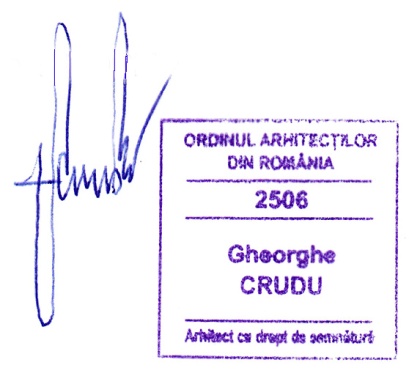 intocmit:arh. Gh. Crudu.